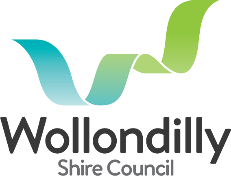 Date of Meeting: ________________ Type of Meeting (please circle): Forum / LPP Name: 	Address/Email: 	Phone: _______________________We live-stream Community Forum and Local Planning Panel meetings to increase public awareness and accessibility to Council decision-making processes.The personal information we are collecting on this form and subsequent live-streaming on the internet is personal information for the purposes of the Privacy and Personal Information Protection Act 1998 (“the Act”). The collection of this personal information from you will enable Council staff (or any appointed agent), any relevant state agency, and the community to consider/assess your representations to the meeting.You may make application for access or amendment to information held by us. We will consider any such application in accordance with the Act.I understand that the Meeting is broadcast live via the internet and my image and/or voice recording will be broadcast to the public. Print Full Name…………………………………Signed………………………………………Dated……………………………………….